«ЗАТВЕРДЖЕНО»Виконкомом ФФМХ     08.09.2017 року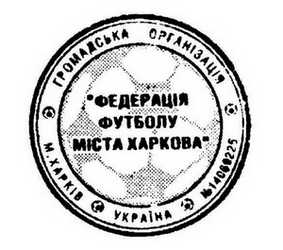 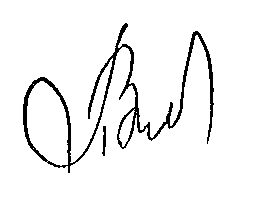 Панов В.В.Календар Чемпіонату м. Харкова серед ДЮСЗМолодша ліга  2008 рік  U-10Начало формыКонец формыУкалендаріможливізміни, якізатверджуютьсякомітетомзпроведеннязмаганьФФМХКолоТур№ГосподаріГостіДатаЧас Стадіон Тур: 1Тур: 1Тур: 1Тур: 1Тур: 1Тур: 1111Металіст/09-2 (Харків)Металіст/08-3 (Харків)09.0908:00112Юніор (Пісочин)ДЮСШ/11-2 (Харків)09.0911:00113ДЮСШ-9 (Харків)ХТЗ (Харків)09.0914:00114ДЮСШ-13 (Харків)Металіст/09 (Харків)09.0913:15115Майстер мяча (Харків)Алмаз (Харків)09.0912:30116ДЮСШ (Солоницівка)ДЮСШ Восток (Харків)09.0909:30117ДЮСШ-16 (Харків)ДЮСШ-4 (Харків)09.0911:45118ДЮСШ-11 (Харків)ФШ Харків (Харків)09.0908:45119Арена/09 (Харків)Арена/09-2 (Харків)09.0910:15Тур: 2Тур: 2Тур: 2Тур: 2Тур: 2Тур: 21210Металіст/08-3 (Харків)Арена/09-2 (Харків)16.0908:00ДЮСШ-111211ФШ (Харків)Арена/09 (Харків)16.0911:00ДЮСШ-111212ДЮСШ-4  (Харків)ДЮСШ-11 (Харків)16.0914:00ДЮСШ-111213ДЮСШ Восток (Харків)ДЮСШ-16 (ХАРКІВ)16.0913:15ДЮСШ-111214Алмаз (Харків)ДЮСШ/С (Солоницівка)16.0912:30ДЮСШ-111215Металіст/09 (Харків)Майстер м’яча (Харків)16.0909:30ДЮСШ-111216ХТЗ (Харків)ДЮСШ-13 (Харків)16.0911:45ДЮСШ-111217ДЮСШ-11/-2 (Харків)ДЮСШ-9 (Харків)16.0908:45ДЮСШ-111218Металіст/09-2 (Харків)Юніор (Песочін)16.0910:15ДЮСШ-11Тур: 3Тур: 3Тур: 3Тур: 3Тур: 3Тур: 31319Юніор (Пісочин)Металіст/08-3 (Харків)23.0908:00ДЮСШ-111320ДЮСШ-9(Харків)Металіст/09-2 (Харків)23.0911:00ДЮСШ-111321ДЮСШ-13 (Харків)ДЮСШ/11-2 (Харків)23.0914:00ДЮСШ-111322Майстер мяча (Харків)ХТЗ (Харків)23.0913:15ДЮСШ-111323ДЮСШ/С (Солоницівка)Металіст/09 (Харків)23.0912:30ДЮСШ-111324ДЮСШ-16 (Харків)Алмаз (Харків)23.0909:30ДЮСШ-111325ДЮСШ-11 (Харків)ДЮСШ Восток (Харків)23.0911:45ДЮСШ-111326Арена/09 (Харків)ДЮСШ-4 (Харків)23.0910:15ДЮСШ-111327Арена/09-2 (Харків)ФШ (Харків)23.0908:45ДЮСШ-11Тур: 4Тур: 4Тур: 4Тур: 4Тур: 4Тур: 4Тур: 4Тур: 41428Металіст/08-3 (Харків)ФШ Харків (Харків)30.09.08:00ДЮСШ-111429ДЮСШ -4 (Харків)Арена/09-2 (Харків)30.09.11:00ДЮСШ-111430ДЮСШ Восток (Харків)Арена/09 (Харків)30.09.14:00ДЮСШ-111431АЛМАЗ (Харків)ДЮСШ-11 (Харків)30.09.13:15ДЮСШ-111432Металіст/09 (Харків)ДЮСШ-16 (Харків)30.09.12:30ДЮСШ-111433ХТЗ (Харків)ДЮСШ/С (Солоницівка)30.09.09:30ДЮСШ-111434Металіст/09-2  (Харків)ДЮСШ-13  (Харків)30.09.11:45ДЮСШ-111435ДЮСШ/11-2(Харків)Майстер мяча (Харків)30.09.08:45ДЮСШ-111436Юніор (Пісочин)ДЮСШ-9(Харків)30.09.10:15ДЮСШ-11Тур: 5Тур: 5Тур: 5Тур: 5Тур: 5Тур: 51537ДЮСШ-9(Харків)Металіст/08-3 (Харків)07.10.08:00ДЮСШ-111538ДЮСШ-13  (Харків)Юніор (Пісочин)07.10.13:15ДЮСШ-111539Майстер мяча (Харків)Металіст/09-2  (Харків)07.10.11:00ДЮСШ-111540ДЮСШ/С (Солоницівка)ДЮСШ/11-2(Харків)07.10.11:45ДЮСШ-111541ДЮСШ-16 (Харків)ХТЗ (Харків)07.10.09:30ДЮСШ-111542ДЮСШ-11 (Харків)Металіст/09 (Харків)07.10.10:15ДЮСШ-111543Арена/09 (Харків)АЛМАЗ (Харків)06.10.16:00АРЕНА1544Арена/09-2 (Харків)ДЮСШ Восток (Харків)08.10.10:30ДЮСШ-111545ФШ Харків (Харків)ДЮСШ -4 (Харків)07.10.08:45ДЮСШ-11Тур: 6Тур: 6Тур: 6Тур: 6Тур: 6Тур: 6Тур: 6Тур: 61646Металіст/08-3 (Харків)ДЮСШ-4 (Харків)14.10.11:45ДЮСШ-111647ДЮСШ Восток (Харків)ФШ Харків (Харків)14.10.12:30ДЮСШ-111648Алмаз (Харків)Арена/09-2   (Харків)14.10.08:45ДЮСШ-111649Металіст/09 (Харків)Арена/09  (Харків)14.10.09:30ДЮСШ-111650ХТЗ (Харків)ДЮСШ-11 (Харків)15.10.09:00ДЮСШ-111651ДЮСШ/11-2 (Харків)ДЮСШ-16 (Харків)14.10.08:00ДЮСШ-111652Металіст/09-2  (Харків)ДЮСШ/С (Солоницівка)14.10.10:15ДЮСШ-111653Юніор (Пісочин)Майстер мяча (Харків)14.10.14:00ДЮСШ-111654ДЮСШ-9(Харків)ДЮСШ-13  (Харків)14.10.11:00ДЮСШ-11Тур: 7Тур: 7Тур: 7Тур: 7Тур: 7Тур: 71755ДЮСШ-13  (Харків)Металіст/08-3 (Харків)21.10.12:30ДЮСШ-111756Майстер мяча (Харків)ДЮСШ-9(Харків)21.10.08:45ДЮСШ-111757ДЮСШ/С (Солоницівка)Юніор (Пісочин)21.10.08:15ДЮСШ-111758ДЮСШ-16 (Харків)Металіст/09-2  (Харків)21.10.09:15ДЮСШ-111759ДЮСШ-11 (Харків)ДЮСШ/11-2 (Харків)23.10.10:00ДЮСШ-111760Арена/09  (Харків)ХТЗ (Харків)21.10.11:00ДЮСШ-111761Арена/09-2  (Харків)Металіст/09 (Харків)21.10.11:45ДЮСШ-111762Алмаз (Харків)ФШ Харків (Харків)21.10.09:45ДЮСШ-111763ДЮСШ-4 (Харків)ДЮСШ Восток (Харків)21.10.10:30ДЮСШ-11Тур: 8Тур: 8Тур: 8Тур: 8Тур: 8Тур: 81864Металіст/08-3 (Харків)ДЮСШ Восток (Харків)28.1008:00ДЮСШ-111865Алмаз (Харків)ДЮСШ-4 (Харків)28.1011:45ДЮСШ-111866Металіст/09-2 (Харків)ФШ Харків (Харків)28.1009:30ДЮСШ-111867ХТЗ (Харків)Арена/09-2   (Харків)28.1010:15ДЮСШ-111868ДЮСШ/11-2 (Харків)Арена/09  (Харків)28.1011:00ДЮСШ-111869Металіст/09-2  (Харків)ДЮСШ-11 (Харків)28.1008:45ДЮСШ-111870Юніор (Пісочин)ДЮСШ-16 (Харків)28.1013:45ДЮСШ-111871ДЮСШ-9(Харків)ДЮСШ/С (Солоницівка)28.1012:30ДЮСШ-111872ДЮСШ-13  (Харків)Майстер мяча (Харків)28.1014:30ДЮСШ-11Тур: 9Тур: 9Тур: 9Тур: 9Тур: 9Тур: 91973Майстер мяча (Харків)Металіст/08-3 (Харків)07.0408:45ДЮСШ-111974ДЮСШ/С (Солоницівка)ДЮСШ-13  (Харків)07.0413:15ДЮСШ-111975ДЮСШ-16 (Харків)ДЮСШ-9 (Харків)07.0411:00ДЮСШ-111976ДЮСШ-11 (Харків)Юніор (Пісочин)07.0414:30ДЮСШ-111977Арена/09  (Харків)Металіст/09-2 (Харків)07.0409:30ДЮСШ-111978Арена/09-2   (Харків)ДЮСШ/11-2 (Харків)07.0411:45ДЮСШ-111979ФШ Харків (Харків)ХТЗ (Харків)07.0412:30ДЮСШ-111980ДЮСШ-4 (Харків)Металіст/09 (Харків)07.0410:15ДЮСШ-111981ДЮСШ Восток (Харків)Алмаз (Харків)07.0408:00ДЮСШ-11Тур: 10Тур: 10Тур: 10Тур: 10Тур: 10Тур: 1011082Металіст/08-3 (Харків)Алмаз (Харків)14.0408:45ДЮСШ-1111083Металіст/09 (Харків)ДЮСШ Восток (Харків)14.0409:30ДЮСШ-1111084ХТЗ (Харків)ДЮСШ-4 (Харків)14.0412:30ДЮСШ-1111085ДЮСШ/11-2 (Харків)ФШ Харків (Харків)14.0408:00ДЮСШ-1111086Металіст/09-2 (Харків)Арена/09-2   (Харків)14.0410:15ДЮСШ-1111087Юніор (Пісочин)Арена/09  (Харків)14.0411:00ДЮСШ-1111088ДЮСШ-9 (Харків)ДЮСШ-11 (Харків)14.0414:00ДЮСШ-1111089ДЮСШ-13  (Харків)ДЮСШ-16 (Харків)14.0411:45ДЮСШ-1111090Майстер мяча (Харків)ДЮСШ/С (Солоницівка)14.0413:15ДЮСШ-11Тур: 11Тур: 11Тур: 11Тур: 11Тур: 11Тур: 1111191ДЮСШ/С (Солоницівка)Металіст/08-3 (Харків)21.04ДЮСШ-1111192ДЮСШ-16 (Харків)Майстер мяча (Харків)21.0412:30ДЮСШ-1111193ДЮСШ-11 (Харків)ДЮСШ-13  (Харків)21.0413:15ДЮСШ-1111194Арена/09  (Харків)ДЮСШ-9  (Харків)21.0411:00ДЮСШ-1111195Арена/09-2  (Харків)Юніор (Пісочин)21.0411:45ДЮСШ-1111196ФШ Харків (Харків)Металіст/09-2 (Харків)21.0409:30ДЮСШ-1111197ДЮСШ-4 (Харків)ДЮСШ/11-2 (Харків)21.0408:00ДЮСШ-1111198ДЮСШ Восток (Харків)ХТЗ (Харків)21.0408:45ДЮСШ-1111099Алмаз (Харків)Металіст/09 (Харків)21.0410:15ДЮСШ-11Тур: 12Тур: 12Тур: 12Тур: 12Тур: 12Тур: 12112100Металіст/08-3 (Харків)Металіст/09 (Харків28.04ДЮСШ-11112101ХТЗ (Харків)Алмаз (Харків)28.0408:45ДЮСШ-11112102ДЮСШ/11-2 (Харків)ДЮСШ Восток (Харків)28.0408:00ДЮСШ-11112103Металіст/09-2 (Харків)ДЮСШ-4 (Харків)28.0410:15ДЮСШ-11112104Юніор (Пісочин)ФШ Харків (Харків)28.0412:30ДЮСШ-11112105ДЮСШ-9 (Харків)Арена/09-2  (Харків)28.0411:45ДЮСШ-11112106ДЮСШ-13  (Харків)Арена/09  (Харків)28.0411:00ДЮСШ-11112107Майстер мяча (Харків)ДЮСШ-11 (Харків)28.04ДЮСШ-11112108ДЮСШ/С (Солоницівка)ДЮСШ-16 (Харків)28.0409:30ДЮСШ-11Тур: 13Тур: 13Тур: 13Тур: 13Тур: 13Тур: 13113109ДЮСШ-16 (Харків)Металіст/08-3 (Харків)30.0408:45ДЮСШ-11113110ДЮСШ-11 (Харків)ДЮСШ/С (Солоницівка)30.0414:00ДЮСШ-11113111Арена/09  (Харків)Майстер мяча (Харків)30.0411:00ДЮСШ-11113112Арена/09-2  (Харків)ДЮСШ-13  (Харків)30.0411:45ДЮСШ-11113113ФШ Харків (Харків)ДЮСШ-9 (Харків)30.0412:30ДЮСШ-11113114ДЮСШ-4 (Харків)Юніор (Пісочин)30.0413:15ДЮСШ-11113115ДЮСШ Восток (Харків)Металіст/09-2 (Харків)30.0410:15ДЮСШ-11113116Алмаз (Харків)ДЮСШ/11-2 (Харків)30.0408:00ДЮСШ-11113117Металіст/09 (Харків)ХТЗ (Харків)30.0409:30ДЮСШ-11Тур: 14Тур: 14Тур: 14Тур: 14Тур: 14Тур: 14114105Металіст/08-3 (Харків)ХТЗ (Харків)05.0509:30ДЮСШ-11114106ДЮСШ/11-2 (Харків)Металіст/09 (Харків)05.0508:00ДЮСШ-11114107Металіст/09-2 (Харків)Алмаз (Харків)05.0508:45ДЮСШ-11114108Юніор (Пісочин)ДЮСШ Восток (Харків)05.05ДЮСШ-11114109ДЮСШ-9 (Харків)ДЮСШ-4 (Харків)05.0511:45ДЮСШ-11114110ДЮСШ-13  (Харків)ФШ Харків (Харків)05.0512:30ДЮСШ-11114111Майстер мяча (Харків)Арена/09-2  (Харків)05.0510:15ДЮСШ-11114112ДЮСШ/С (Солоницівка)Арена/09  (Харків)05.0511:00ДЮСШ-11114113ДЮСШ-16 (Харків)ДЮСШ-11 (Харків)05.0513:15ДЮСШ-11Тур: 15Тур: 15Тур: 15Тур: 15Тур: 15Тур: 15115114ДЮСШ-11 (Харків)Металіст/08-3 (Харків)12.0508:45ДЮСШ-11115115Арена/09  (Харків)ДЮСШ-16 (Харків)12.0510:15ДЮСШ-11115116Арена/09-2  (Харків)ДЮСШ/С (Солоницівка)12.0511:00ДЮСШ-11115117ФШ Харків (Харків)Майстер мяча (Харків)12.0513:15ДЮСШ-11115118ДЮСШ-4 (Харків)ДЮСШ-13  (Харків)12.0512:30ДЮСШ-11115119ДЮСШ Восток (Харків)ДЮСШ-9 (Харків)12.0511:45ДЮСШ-11115120Алмаз (Харків)Юніор (Пісочин)12.0514:00ДЮСШ-11115121Металіст/09 (Харків)Металіст/09-2 (Харків)12.0509:30ДЮСШ-11115122ХТЗ (Харків)ДЮСШ/11-2 (Харків)12.0508:00ДЮСШ-11Тур: 16Тур: 16Тур: 16Тур: 16Тур: 16Тур: 16Тур: 16Тур: 16114105Металіст/08-3 (Харків)ДЮСШ/11-2 (Харків)19.0508:00ДЮСШ-11114106Металіст/09-2 (Харків)ХТЗ (Харків)19.0508:45ДЮСШ-11114107Юніор (Пісочин)Металіст/09 (Харків)19.0509:30ДЮСШ-11114108ДЮСШ-9 (Харків)Алмаз (Харків)19.0512:30ДЮСШ-11114109ДЮСШ-13  (Харків)ДЮСШ Восток (Харків)19.0511:45ДЮСШ-11114110Майстер мяча (Харків)ДЮСШ-4 (Харків)19.0513:15ДЮСШ-11114111ДЮСШ/С (Солоницівка)ФШ Харків (Харків)19.05ДЮСШ-11114112ДЮСШ-16 (Харків)Арена/09-2  (Харків)19.0510:15ДЮСШ-11114113ДЮСШ-11 (Харків)Арена/09  (Харків)19.0511:00ДЮСШ-11Тур: 17Тур: 17Тур: 17Тур: 17Тур: 17Тур: 17Тур: 17Тур: 17114105Арена/09  (Харків)Металіст/08-3 (Харків)09.0409:30ДЮСШ-11114106  Арена/09-2  (Харків)ДЮСШ-11 (Харків)09.0410:15ДЮСШ-11114107ФШ Харків (Харків)ДЮСШ-16 (Харків)09.0411:45ДЮСШ-11114108ДЮСШ-4 (Харків)ДЮСШ/С (Солоницівка)09.0414:00ДЮСШ-11114109ДЮСШ Восток (Харків)Майстер мяча (Харків)09.0412:30ДЮСШ-11114110Алмаз (Харків)ДЮСШ-13  (Харків)09.0413:15ДЮСШ-11114111Металіст/09 (Харків)ДЮСШ-9 (Харків)09.0408:45ДЮСШ-11114112ХТЗ (Харків)Юніор (Пісочин)09.0411:00ДЮСШ-11114113ДЮСШ/11-2 (Харків)Металіст/09-2 (Харків)09.0408:00ДЮСШ-11